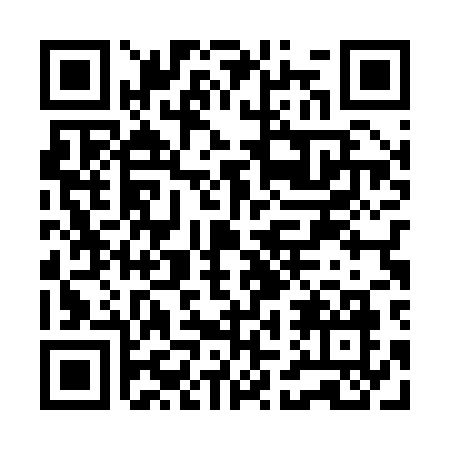 Prayer times for New Spring Place, Oklahoma, USAMon 1 Jul 2024 - Wed 31 Jul 2024High Latitude Method: Angle Based RulePrayer Calculation Method: Islamic Society of North AmericaAsar Calculation Method: ShafiPrayer times provided by https://www.salahtimes.comDateDayFajrSunriseDhuhrAsrMaghribIsha1Mon4:396:061:235:138:4010:072Tue4:406:071:235:138:4010:073Wed4:406:071:245:138:4010:074Thu4:416:081:245:138:3910:065Fri4:426:081:245:148:3910:066Sat4:426:091:245:148:3910:067Sun4:436:101:245:148:3910:058Mon4:446:101:245:148:3910:059Tue4:446:111:255:148:3810:0410Wed4:456:111:255:148:3810:0411Thu4:466:121:255:148:3810:0312Fri4:476:131:255:148:3710:0313Sat4:486:131:255:148:3710:0214Sun4:496:141:255:148:3610:0115Mon4:506:151:255:148:3610:0116Tue4:506:151:255:148:3510:0017Wed4:516:161:255:148:359:5918Thu4:526:171:265:148:349:5819Fri4:536:171:265:148:349:5720Sat4:546:181:265:148:339:5621Sun4:556:191:265:148:329:5622Mon4:566:191:265:148:329:5523Tue4:576:201:265:148:319:5424Wed4:586:211:265:148:309:5325Thu4:596:221:265:148:299:5226Fri5:006:221:265:148:299:5127Sat5:016:231:265:148:289:4928Sun5:026:241:265:148:279:4829Mon5:036:251:265:138:269:4730Tue5:056:261:265:138:259:4631Wed5:066:261:265:138:249:45